2021 Conner Middle Track & FieldPre-Season ConditioningHere’s a tentative training schedule before we begin official practice on 3/15.  Take it easy at first. Train don’t strain!  Before and after every workout, make sure you take time to stretch and loosen your muscles. Refer to pages 2-3 demonstrating various before/after stretching techniques.  Drink plenty of water and stay hydrated throughout your training day.Week #1Monday:Everyone stretch (pg. 2)10-20 minute run.  When you first begin running, walk as needed until you slowly build up your endurance.Cool down and stretch (pg. 3)  You’re done…great first day!Wednesday:Everyone stretch (pg. 2)If you would like to be a Sprinter, Hurdler, or Field Events(100m/200m/400m/HJ/LJ/SP/DI):Start with a 5-7 minute easy jog.Run 3-5 100 or 200 meter sprints-slow jog back to where you started and rest briefly.End with a 5-7 minute easy jog.If you would like to be a Distance Runner(800m/1600m/3200m):Run 20-30 minutes-walk as needed until you slowly building up your endurance.Everyone cool down & stretch (pg. 3)Friday:Complete the same schedule as Wednesday.End by completing Mrytl Routine (pg. 4)Week #2: Follow the same training schedule as week #1, but slightly increase your sprints or distance based on your endurance ability.Questions?Coach Jo Pennington jo.pennington@boone.kyschools.usCoach Steve Vanlandingham stevevanlandingham99@gmail.com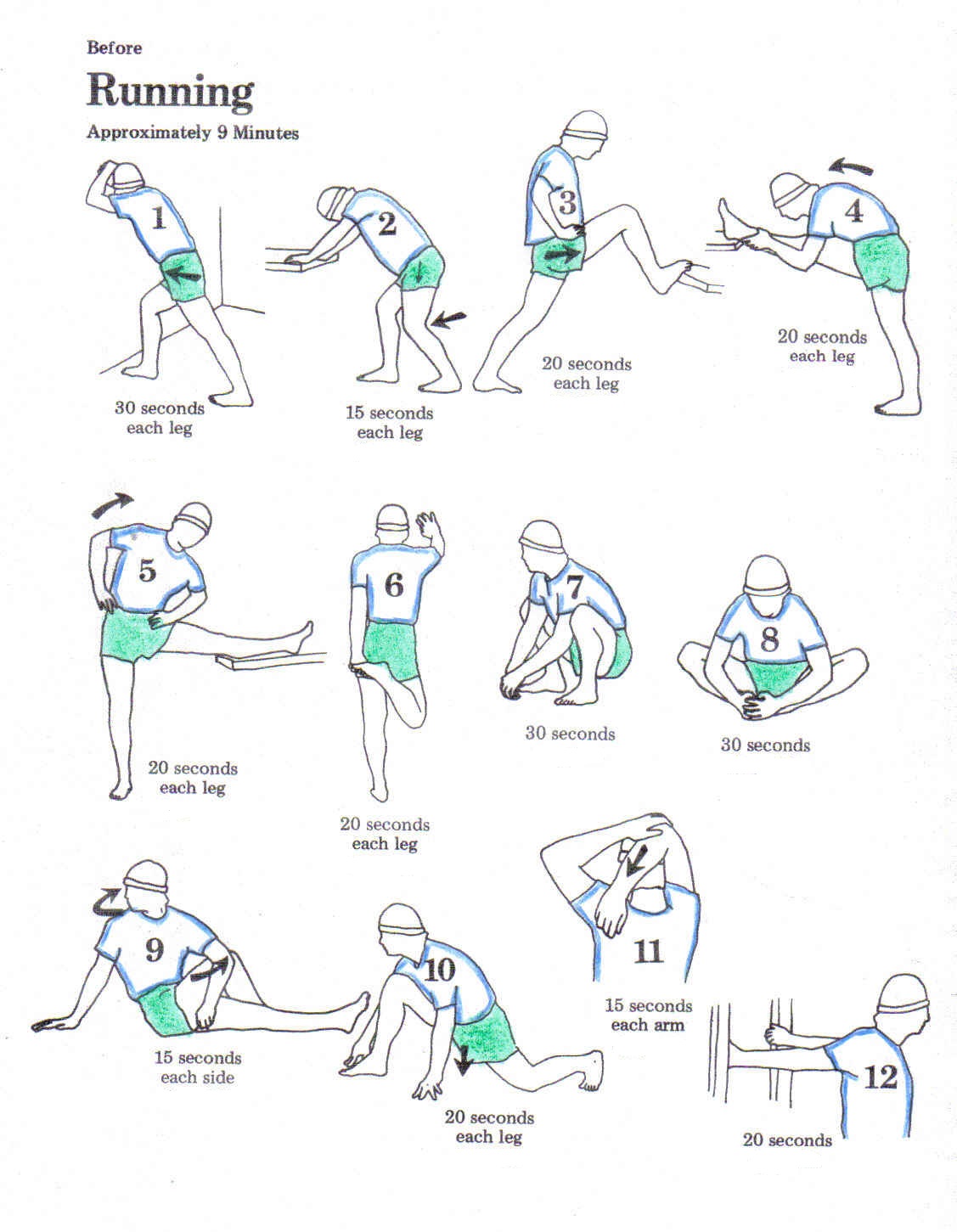 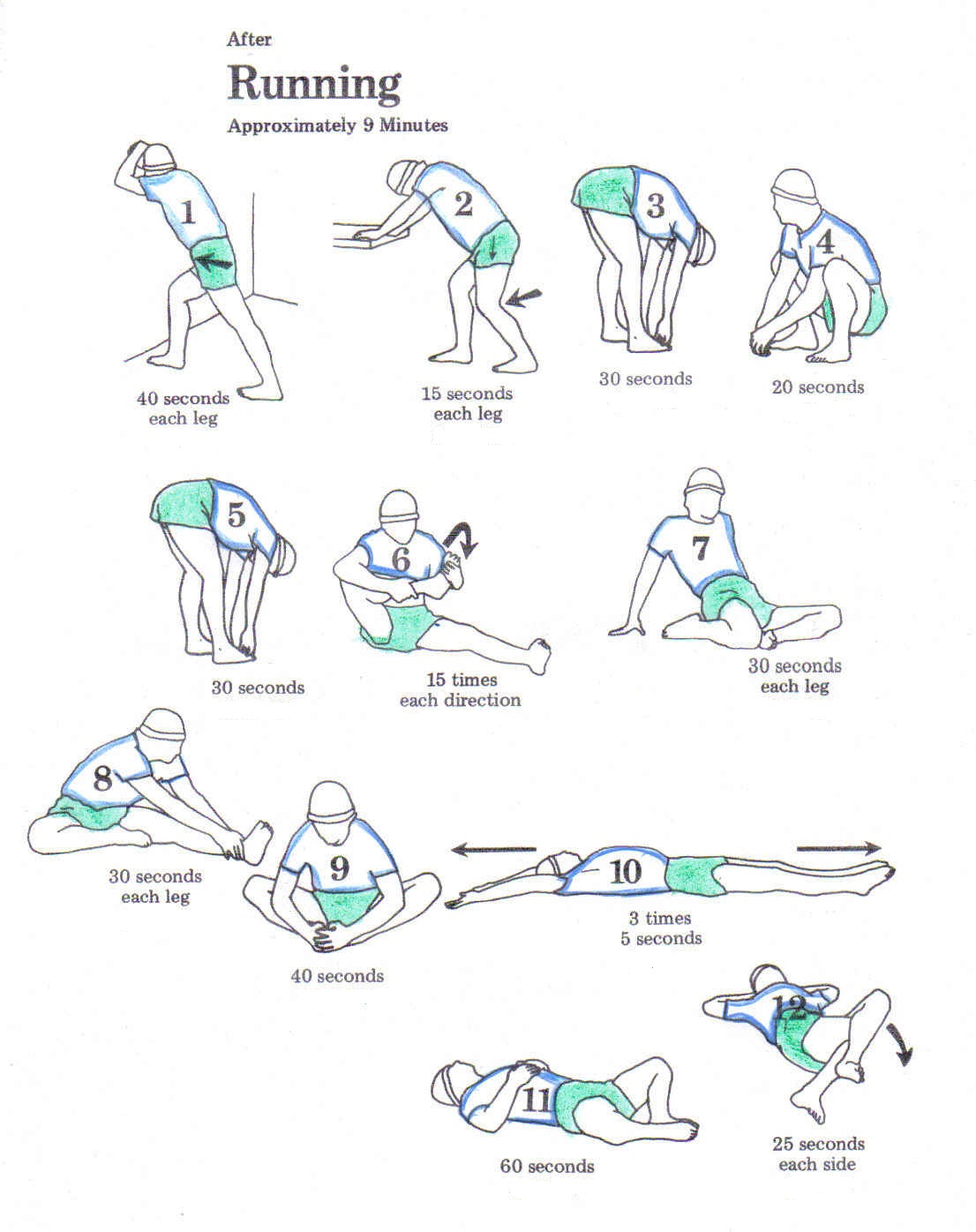 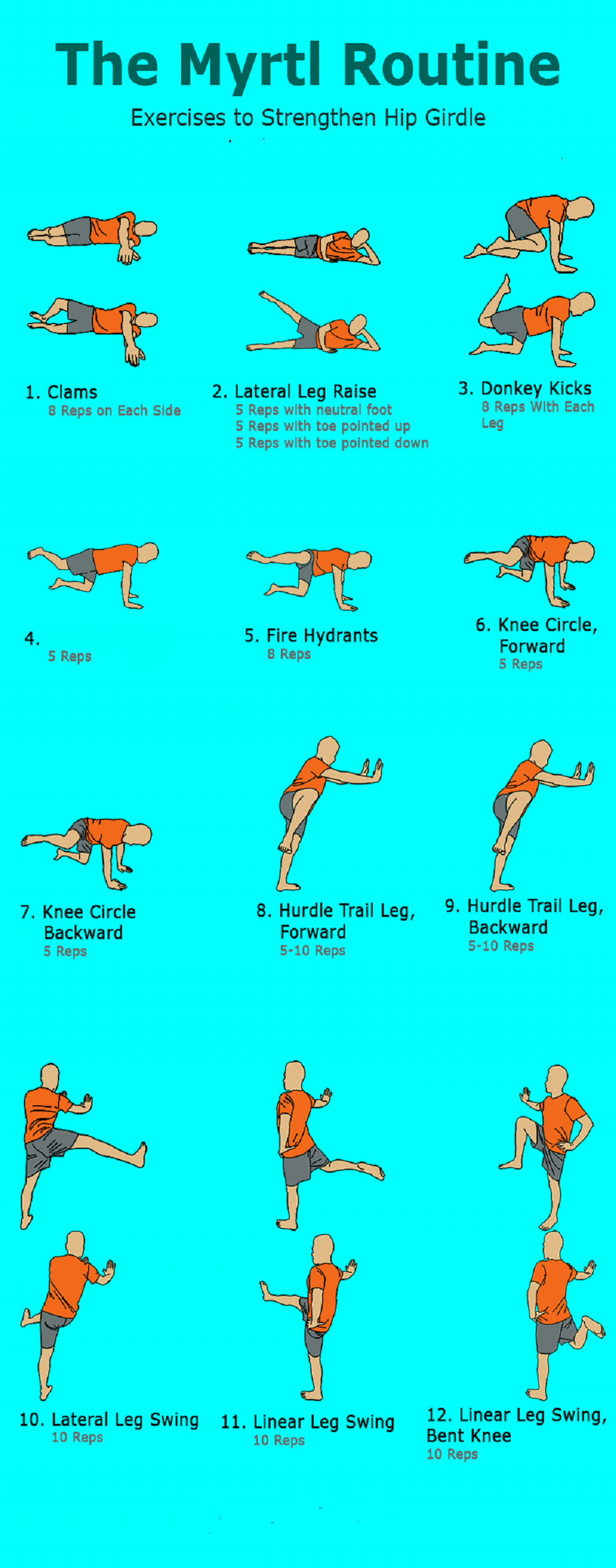 